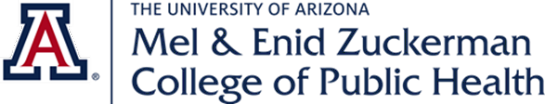 Bachelor of Arts in Wellness and Health Promotion Practice Arizona Online Campus Advising Worksheet – Academic Year 2024-2025The Bachelor of Arts degree with a major in Wellness and Health Promotion Practice offers students the opportunity to develop the knowledge, ethics, and skills to provide professional services and interventions. As such, students learn to work with diverse populations at different ages and stages of life in order to promote a healthy lifestyle and overall wellness. For the purposes of this degree, wellness means a state of being in optimal health. Students learn to promote optimal wellness within themselves, among individuals, families and communities. Their practicum and internships are in a variety of settings such as homes, communities, governmental organizations, businesses, health care centers, hospitals, schools, faith-based organizations and other non-governmental organizations.Aspirations for after graduation:      Admit Term:                                                         Requirement Term in UBPLH (Spring 2022 and later):                                           Expected Graduation date:      ADVANCED STANDING PREREQUISITE COURSESArizona transfer students: AGEC Complete?  YES    NO   IN PROGRESS      Track Options: For students seeking careers in: Students learn about: Aging and Population HealthHuman services, government agencies, retirement communities, nursing homes, health care and long-term institutional care facilities.How to meet the needs of our aging society through a public health lens, long-term care management, wellbeing later in life, and gerontology.Health and WellnessHealthcare settings, community health agencies, implementing programs that use mindfulness, nutrition, and exercise to meet the needs of diverse populations.Mindfulness practice, health coaching, public health nutrition, and population-level health challenges.Health EducationSchools, workplaces, non-profit agencies, faith-based organizations, governmental agencies, and other wellness-related fields.Principles of health education and health promotion, how to design and support programs that tackle health problems such as addiction, domestic violence, and behavioral issues through educational promotion and interventionName:      ID:      Edit Date:      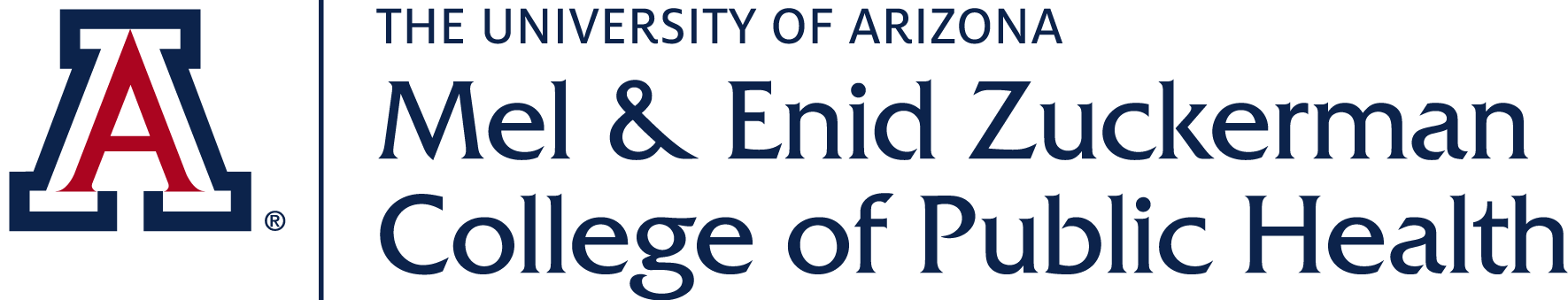 Curriculum Guide: 2024-2025Bachelor of Arts in Wellness and Health Promotion Practice Major in Public HealthFOUNDATION COURSES (Grades C or higher)UnitsNotesNotesNotesSemester/YearGradeFirst Semester Composition ENGL 101, 101A, 1073 - 4Second Semester Composition ENGL 102, 1083Second Language Fourth Semester Language Proficiency 0-16College Algebra MATH 112 or higher3MAJOR REQUIREMENTS (Grades C or higher)UnitsNotesNotesNotesSemester/YearGradeStatistics Skills BIOS 376: Introduction to Biostatistics3Offered Spring; pre-req: MATH 112Offered Spring; pre-req: MATH 112Offered Spring; pre-req: MATH 112Communication Skills Choose one: COMM 201: Introduction to Public Relations COMM 209: Introduction to Communication Technology GHI 414: Intercultural Communication for Health Sciences3COMM offered Fall, Spring, and Summer; GHI offered FallFor enrollment in COMM contact icarrillo@arizona.eduCOMM offered Fall, Spring, and Summer; GHI offered FallFor enrollment in COMM contact icarrillo@arizona.eduCOMM offered Fall, Spring, and Summer; GHI offered FallFor enrollment in COMM contact icarrillo@arizona.eduMAJOR CORE COURSES (Grades C or higher)UnitsNotesNotesNotesSemester/YearGradeHPS 178 Personal Health and Wellness3HPS 200 Introduction to Public Health3PHP 210 Diversity, Health, and Well-Being Later in Life3SpringSpringSpringPHP 322 Health Education and Ethical Leadership3Spring; pre-reqs: HPS 178 and HPS 200Spring; pre-reqs: HPS 178 and HPS 200Spring; pre-reqs: HPS 178 and HPS 200HPS 403 Applications in Health Promotion: Behavioral Theories3FallFallFallHPS 404 Fundamentals of Evaluation3Spring; check with AdvisorSpring; check with AdvisorSpring; check with AdvisorHPS 405 Biology in Public Health 3FallFallFallStudents are eligible to apply for Advanced Standing when remaining Foundation, Major Requirements, and Major Core coursework is 10 units or fewer.Students are eligible to apply for Advanced Standing when remaining Foundation, Major Requirements, and Major Core coursework is 10 units or fewer.Students are eligible to apply for Advanced Standing when remaining Foundation, Major Requirements, and Major Core coursework is 10 units or fewer.Students are eligible to apply for Advanced Standing when remaining Foundation, Major Requirements, and Major Core coursework is 10 units or fewer.Students are eligible to apply for Advanced Standing when remaining Foundation, Major Requirements, and Major Core coursework is 10 units or fewer.Students are eligible to apply for Advanced Standing when remaining Foundation, Major Requirements, and Major Core coursework is 10 units or fewer.Students are eligible to apply for Advanced Standing when remaining Foundation, Major Requirements, and Major Core coursework is 10 units or fewer.GENERAL EDUCATION COURSES (all units required before graduation, grades D or higher; Admitted Spring 2022 & after, use General Education program below. Up to nine (9) units can be double dipped with general education courses and public health major courses.)GENERAL EDUCATION COURSES (all units required before graduation, grades D or higher; Admitted Spring 2022 & after, use General Education program below. Up to nine (9) units can be double dipped with general education courses and public health major courses.)GENERAL EDUCATION COURSES (all units required before graduation, grades D or higher; Admitted Spring 2022 & after, use General Education program below. Up to nine (9) units can be double dipped with general education courses and public health major courses.)GENERAL EDUCATION COURSES (all units required before graduation, grades D or higher; Admitted Spring 2022 & after, use General Education program below. Up to nine (9) units can be double dipped with general education courses and public health major courses.)GENERAL EDUCATION COURSES (all units required before graduation, grades D or higher; Admitted Spring 2022 & after, use General Education program below. Up to nine (9) units can be double dipped with general education courses and public health major courses.)GENERAL EDUCATION COURSES (all units required before graduation, grades D or higher; Admitted Spring 2022 & after, use General Education program below. Up to nine (9) units can be double dipped with general education courses and public health major courses.)GENERAL EDUCATION COURSES (all units required before graduation, grades D or higher; Admitted Spring 2022 & after, use General Education program below. Up to nine (9) units can be double dipped with general education courses and public health major courses.)CourseUnitsSemester/YearGradeIntroduction to General Education Experience UNIV 1011Exploring Perspectives – Artist3Exploring Perspectives – Humanist  3Exploring Perspectives – Natural Scientist 3Exploring Perspectives – Social Scientist 3HPS 178 or 200 will satisfy this requirementHPS 178 or 200 will satisfy this requirementHPS 178 or 200 will satisfy this requirementBuilding Connections3Building Connections3Building Connections3General Education Portfolio UNIV 3011APPLIED PRACTICE REQUIREMENTS Must have advanced standing to enroll in any below coursesAPPLIED PRACTICE REQUIREMENTS Must have advanced standing to enroll in any below coursesAPPLIED PRACTICE REQUIREMENTS Must have advanced standing to enroll in any below coursesAPPLIED PRACTICE REQUIREMENTS Must have advanced standing to enroll in any below coursesAPPLIED PRACTICE REQUIREMENTS Must have advanced standing to enroll in any below coursesAPPLIED PRACTICE REQUIREMENTS Must have advanced standing to enroll in any below coursesPracticum Complete 6 units; grades C/P or higher This practicum reflects faculty supervised group or individual field-based experiential learning. Choose from this list or talk with your advisor about additional options.Practicum Complete 6 units; grades C/P or higher This practicum reflects faculty supervised group or individual field-based experiential learning. Choose from this list or talk with your advisor about additional options.Practicum Complete 6 units; grades C/P or higher This practicum reflects faculty supervised group or individual field-based experiential learning. Choose from this list or talk with your advisor about additional options.Practicum Complete 6 units; grades C/P or higher This practicum reflects faculty supervised group or individual field-based experiential learning. Choose from this list or talk with your advisor about additional options.Practicum Complete 6 units; grades C/P or higher This practicum reflects faculty supervised group or individual field-based experiential learning. Choose from this list or talk with your advisor about additional options.Practicum Complete 6 units; grades C/P or higher This practicum reflects faculty supervised group or individual field-based experiential learning. Choose from this list or talk with your advisor about additional options.Course Number and TitleUnitsSemester OfferedNotesSemester/YearGradeHPS 394 Practicum6Fall, Spring, SummerNeed faculty approvalInternship Complete 3 units; must earn grade of P or SThe required internship reflects preceptor-led (preceptor can be a faculty member, community organization, healthcare or behavioral health setting government organization, business, etc.), faculty-assessed, experiential learning experiences.Required: three (3) units of practicum (see above) must be completed before enrolling in internship units and Advanced Standing.Internship Complete 3 units; must earn grade of P or SThe required internship reflects preceptor-led (preceptor can be a faculty member, community organization, healthcare or behavioral health setting government organization, business, etc.), faculty-assessed, experiential learning experiences.Required: three (3) units of practicum (see above) must be completed before enrolling in internship units and Advanced Standing.Internship Complete 3 units; must earn grade of P or SThe required internship reflects preceptor-led (preceptor can be a faculty member, community organization, healthcare or behavioral health setting government organization, business, etc.), faculty-assessed, experiential learning experiences.Required: three (3) units of practicum (see above) must be completed before enrolling in internship units and Advanced Standing.Internship Complete 3 units; must earn grade of P or SThe required internship reflects preceptor-led (preceptor can be a faculty member, community organization, healthcare or behavioral health setting government organization, business, etc.), faculty-assessed, experiential learning experiences.Required: three (3) units of practicum (see above) must be completed before enrolling in internship units and Advanced Standing.Internship Complete 3 units; must earn grade of P or SThe required internship reflects preceptor-led (preceptor can be a faculty member, community organization, healthcare or behavioral health setting government organization, business, etc.), faculty-assessed, experiential learning experiences.Required: three (3) units of practicum (see above) must be completed before enrolling in internship units and Advanced Standing.Internship Complete 3 units; must earn grade of P or SThe required internship reflects preceptor-led (preceptor can be a faculty member, community organization, healthcare or behavioral health setting government organization, business, etc.), faculty-assessed, experiential learning experiences.Required: three (3) units of practicum (see above) must be completed before enrolling in internship units and Advanced Standing.HPS 493X Internship 3Fall, Spring, SummerPre-req: at least 3 units of practicum completedPUBLIC HEALTH WELLNESS AND HEALTH PROMOTION PRACTICE EMPHASIS COURSES Choose one and complete 15 units; grades C or higher.PUBLIC HEALTH WELLNESS AND HEALTH PROMOTION PRACTICE EMPHASIS COURSES Choose one and complete 15 units; grades C or higher.PUBLIC HEALTH WELLNESS AND HEALTH PROMOTION PRACTICE EMPHASIS COURSES Choose one and complete 15 units; grades C or higher.PUBLIC HEALTH WELLNESS AND HEALTH PROMOTION PRACTICE EMPHASIS COURSES Choose one and complete 15 units; grades C or higher.PUBLIC HEALTH WELLNESS AND HEALTH PROMOTION PRACTICE EMPHASIS COURSES Choose one and complete 15 units; grades C or higher.PUBLIC HEALTH WELLNESS AND HEALTH PROMOTION PRACTICE EMPHASIS COURSES Choose one and complete 15 units; grades C or higher.Aging and Population Health Emphasis:Aging and Population Health Emphasis:Aging and Population Health Emphasis:Aging and Population Health Emphasis:Aging and Population Health Emphasis:Aging and Population Health Emphasis:Choose 15 unitsUnitsSemester OfferedNotesSemester/YearGradePHP 301 Introduction to Gerontology3SpringPHP 305 Public Health in the Digital Age3Spring, SummerPHP 312 Health Promotion and Well-being in Later Life3FallPHP 419 Alzheimer's Disease, Other Dementias and the Role of Public Health3FallPHP 424 Optimizing Well-being and Resilience in Older Adults3FallEHS 425 A Public Health Lens to Climate Change3SpringPHP 436 Aging, Environment and Well-being3Fall, SpringPHP 437 Management and Leadership in Long-term Care3FallPHPM 458 Health Care Marketing3Spring*Course offerings are subject to change from term to term. Please consult the schedule of classes to confirm availability. *Course offerings are subject to change from term to term. Please consult the schedule of classes to confirm availability. *Course offerings are subject to change from term to term. Please consult the schedule of classes to confirm availability. *Course offerings are subject to change from term to term. Please consult the schedule of classes to confirm availability. *Course offerings are subject to change from term to term. Please consult the schedule of classes to confirm availability. *Course offerings are subject to change from term to term. Please consult the schedule of classes to confirm availability. Health Education Emphasis: Health Education Emphasis: Health Education Emphasis: Health Education Emphasis: Health Education Emphasis: Health Education Emphasis: Complete HPS 350 (3 units) and 12 additional units (check with advisor to determine recommended CHES courses)UnitsSemester OfferedNotesSemester/YearGradeRequired – 3 units:Required – 3 units:Required – 3 units:Required – 3 units:Required – 3 units:Required – 3 units:**HPS 350 Principles of Health Education and Health Promotion3Fall, SpringPre-reqs: HPS 178 and HPS 200Complete all 12 units from below list:Complete all 12 units from below list:Complete all 12 units from below list:Complete all 12 units from below list:Complete all 12 units from below list:Complete all 12 units from below list:PHP 305 Public Health in the Digital Age3Spring, SummerEHS 425 A Public Health Lens to Climate Change3SpringHPS 330 Human Sexuality3SummerPHPM 458 Health Care Marketing3Spring*Course offerings are subject to change from term to term. Please consult the schedule of classes to confirm availability. *Course offerings are subject to change from term to term. Please consult the schedule of classes to confirm availability. *Course offerings are subject to change from term to term. Please consult the schedule of classes to confirm availability. *Course offerings are subject to change from term to term. Please consult the schedule of classes to confirm availability. *Course offerings are subject to change from term to term. Please consult the schedule of classes to confirm availability. *Course offerings are subject to change from term to term. Please consult the schedule of classes to confirm availability. Health and Wellness Emphasis: Health and Wellness Emphasis: Health and Wellness Emphasis: Health and Wellness Emphasis: Health and Wellness Emphasis: Health and Wellness Emphasis: Choose 15 unitsUnitsSemester OfferedNotesSemester/YearGradeGHI 325 Dietary Assessment in Public Health Practice3Spring NSC 311 A Systems Approach to Obesity Prevention3Fall, Spring, SummerPre-req: NSC 101 or NSC 170C1NSC 320 Nutrition, Physical Activity and Health Promotion3Spring, SummerNSC 332 Health Coaching3Summer, FallPre-req: NSC 101 or NSC 170C1HPS 402 Corporate Wellness3SummerEHS 425 A Public Health Lens to Climate Change3SpringPHPM 458 Health Care Marketing3SpringHPS 478 Public Health Nutrition3SpringPre-reqs: HPS 350 and EPID 309SBS 301A Foundations of Mindfulness1 FallSBS 301B Mindful Semester: Mindfulness-based Study Tools1FallSBS 301C Mindful Semester: Mindfulness-based Movement1Fall*Course offerings are subject to change from term to term. Please consult the schedule of classes to confirm availability. *Course offerings are subject to change from term to term. Please consult the schedule of classes to confirm availability. *Course offerings are subject to change from term to term. Please consult the schedule of classes to confirm availability. *Course offerings are subject to change from term to term. Please consult the schedule of classes to confirm availability. *Course offerings are subject to change from term to term. Please consult the schedule of classes to confirm availability. GENERAL ELECTIVES(Consult with your advisor about how many units you need to reach the University minimum of 120 total units. Grades D or higher.) Some students will add a minor or certificate for general elective units.GENERAL ELECTIVES(Consult with your advisor about how many units you need to reach the University minimum of 120 total units. Grades D or higher.) Some students will add a minor or certificate for general elective units.GENERAL ELECTIVES(Consult with your advisor about how many units you need to reach the University minimum of 120 total units. Grades D or higher.) Some students will add a minor or certificate for general elective units.GENERAL ELECTIVES(Consult with your advisor about how many units you need to reach the University minimum of 120 total units. Grades D or higher.) Some students will add a minor or certificate for general elective units.GENERAL ELECTIVES(Consult with your advisor about how many units you need to reach the University minimum of 120 total units. Grades D or higher.) Some students will add a minor or certificate for general elective units.Estimated general electives needed to get to 120 units (based on in-progress, completed, and remaining required units): 120 units required -       completed units* -       in-progress units -       remaining required units =       general electives units neededEstimated upper division (UD) units needed to get to 42 (most students will need an additional 3-6 UD units): 42 UD units required -       completed UD units* -       UD units in-progress =       UD units needed*completed units includes posted transfer units and test credits.IMPORTANT: Check with your Academic Advisor at each advising appointment if you have questions about the above calculations.----------------------------------------------------------------------------------------------------------------------------------------------------------------------------------------------Notes:      Estimated general electives needed to get to 120 units (based on in-progress, completed, and remaining required units): 120 units required -       completed units* -       in-progress units -       remaining required units =       general electives units neededEstimated upper division (UD) units needed to get to 42 (most students will need an additional 3-6 UD units): 42 UD units required -       completed UD units* -       UD units in-progress =       UD units needed*completed units includes posted transfer units and test credits.IMPORTANT: Check with your Academic Advisor at each advising appointment if you have questions about the above calculations.----------------------------------------------------------------------------------------------------------------------------------------------------------------------------------------------Notes:      Estimated general electives needed to get to 120 units (based on in-progress, completed, and remaining required units): 120 units required -       completed units* -       in-progress units -       remaining required units =       general electives units neededEstimated upper division (UD) units needed to get to 42 (most students will need an additional 3-6 UD units): 42 UD units required -       completed UD units* -       UD units in-progress =       UD units needed*completed units includes posted transfer units and test credits.IMPORTANT: Check with your Academic Advisor at each advising appointment if you have questions about the above calculations.----------------------------------------------------------------------------------------------------------------------------------------------------------------------------------------------Notes:      Estimated general electives needed to get to 120 units (based on in-progress, completed, and remaining required units): 120 units required -       completed units* -       in-progress units -       remaining required units =       general electives units neededEstimated upper division (UD) units needed to get to 42 (most students will need an additional 3-6 UD units): 42 UD units required -       completed UD units* -       UD units in-progress =       UD units needed*completed units includes posted transfer units and test credits.IMPORTANT: Check with your Academic Advisor at each advising appointment if you have questions about the above calculations.----------------------------------------------------------------------------------------------------------------------------------------------------------------------------------------------Notes:      Estimated general electives needed to get to 120 units (based on in-progress, completed, and remaining required units): 120 units required -       completed units* -       in-progress units -       remaining required units =       general electives units neededEstimated upper division (UD) units needed to get to 42 (most students will need an additional 3-6 UD units): 42 UD units required -       completed UD units* -       UD units in-progress =       UD units needed*completed units includes posted transfer units and test credits.IMPORTANT: Check with your Academic Advisor at each advising appointment if you have questions about the above calculations.----------------------------------------------------------------------------------------------------------------------------------------------------------------------------------------------Notes:      CourseUnitsNotes (upper division/lower division)Semester/YearGrade